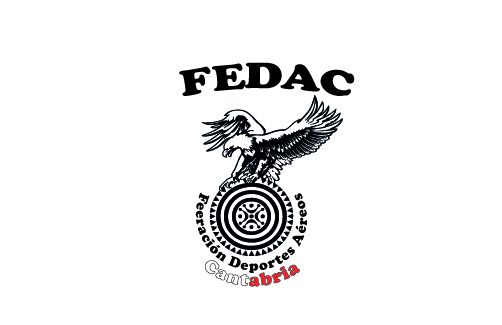 Para facilitar el Registro en AESA (si no posees firma digital) como Operadores de Sistemas de Aeronaves No Tripuladas (UAS) esta Federación ha habilitado un área donde puedes solicitar el Registro tanto en AESA como solicitar los códigos QR correspondientes a tu Registro una vez realizado.Para obtener el registro debes de completar los datos que se piden y adjuntar una copia del D.N.I. clara al igual que el justificante de pago de la tramitación. Enviar información a : fedacantabria@gmail.comCuenta: ES10 2100 3914 1702 0022 8271   Concepto: Registro UAS WhatsApp, no se reciben llamadas, solo información y consultas  632 40 42 08   de 9:00 a 13:00 y de  15:00 a 19:00 de Lunes a Viernes.Marcar opción:Solicitud de Registro y Registro 10€, envió telemático E-mailSolicitud de Registro, 25 códigos QR en vinilo de 4x4 cm más alojamiento de QR por dos años  (Límite actual de Registro) y envió por correo 25€Una vez realizada la entrega de la documentación solicitada los datos entregados por parte del solicitante serán eliminados de la base de datos de la Federación en un plazo de 72h a partir de su envió telemático, Si el envió es por correo ordinario el tiempo para ser eliminado de la base de datos será de 1 semana siendo el titular el único poseedor de la información Registrada.En caso de perdida por parte del solicitante de la documentación deberá ser solicitada nuevamente.Formulario:Nombre…………..:Apellidos…………:D.N.I.:Domicilio Actual:Municipio……….:Ciudad……………:C. Postal………..:                                                 Provincia………..:e-mail……………:Nº de Teléfono:                                                                                   Firma